FORMULARZ ZGŁOSZENIOWY NA CZŁONKA RADY SPOŁECZNO – GOSPODARCZEJ ZINTEGROWANYCH INWESTYCJI TERYTORIALNYCH DĘBICKO - ROPCZYCKIEGO OBSZARU FUNKCJONALNEGODane podmiotu:Oświadczenia Kandydata na członka Rady Społeczno – Gospodarczej ZIT DROF.    Ja, poniżej podpisany(a) …………………………………….……… oświadczam, że:                                                                          Imię i nazwisko Kandydatajestem osobą pełnoletnią,nie jestem skazany(a) prawomocnym wyrokiem sądowym za przestępstwo z winy umyślnej i wobec mnie sąd nie orzekł środka karnego w postaci utraty praw publicznych,wyrażam zgodę na kandydowanie na członka Rady Społeczno – Gospodarczej ZIT DROF oraz zgłaszam chęć udziału w jej posiedzeniach i zaangażowania merytorycznego 
w prace nad przygotowaniem, wdrażaniem, monitorowaniem i ewaluacją Strategii ZIT DROF,wyrażam zgodę na przetwarzanie przez Urząd Miejski w Dębicy moich danych osobowych w ramach procesu rekrutacji do Rady oraz działalności w Radzie Społeczno – Gospodarczej ZIT DROF w tym na podanie do publicznej wiadomości faktu uczestnictwa oraz wykonywania czynności w Radzie oraz na publikację wizerunku 
w związku z pracami i działalnością Rady.Krótkie uzasadnienie chęci przystąpienia do Rady Społeczno – Gospodarczej ZIT DROFKLAUZULA INFORMACYJNA DOTYCZĄCA PRZETWARZANIA DANYCH OSOBOWYCHW URZĘDZIE MIEJSKIM W DĘBICYW związku z realizacją wymogów Rozporządzenia Parlamentu Europejskiego i Rady (UE) 2016/679 
z dnia 27 kwietnia 2016 r. w sprawie ochrony osób fizycznych w związku z przetwarzaniem danych osobowych i w sprawie swobodnego przepływu takich danych oraz uchylenia dyrektywy 95/46/WE (ogólne rozporządzenie o ochronie danych, tzw. „RODO”), informujemy o zasadach przetwarzania Pani/Pana danych osobowych w Urzędzie Miejskim w Dębicy oraz o przysługujących Pani/Panu prawach z tym związanych. Administratorem Pani/Pana danych osobowych przetwarzanych w Urzędzie Miejskim w Dębicy jest: Burmistrz Miasta Dębica, 39-200 Dębica, ul. Ratuszowa 2.Jeśli ma Pani/Pan pytania dotyczące sposobu i zakresu przetwarzania Pani/Pana danych osobowych w Urzędzie Miejskim w Dębicy, a także pytania dotyczące przysługujących Pani/Panu uprawnień, może się Pani/Pan skontaktować z Agnieszką Magiera Inspektorem Ochrony Danych 
w Urzędzie Miejskim w Dębicy za pomocą adresu iod@umdebica.pl.Administrator danych osobowych – Burmistrz Miasta Dębica – przetwarza Pani/Pana dane osobowe na podstawie obowiązujących przepisów prawa, na podstawie zawartych umów oraz na podstawie udzielonych zgód.Pani/Pana dane osobowe przetwarzane są w celu/celach:realizacji procesu rekrutacji do Rady oraz działalności w Radzie Społeczno – Gospodarczej ZIT DROF,wypełnienia obowiązków prawnych ciążących na Administratorze – Burmistrzu Miasta Dębica;realizacji umów zawartych z kontrahentami Gminy i Urzędu Miejskiego w Dębicy;w pozostałych przypadkach Pani/Pana dane osobowe przetwarzane są wyłącznie na podstawie wcześniej udzielonej zgody, w zakresie i w celu określonym w treści zgody.W związku z przetwarzaniem danych osobowych w celach, o których mowa w pkt 4 odbiorcami Pani/Pana danych osobowych mogą być:organy władzy publicznej oraz podmioty wykonujące zadania publiczne lub działające 
na zlecenie organów władzy publicznej, w zakresie i w celach, które wynikają z przepisów powszechnie obowiązującego prawa;inne podmioty, które na podstawie stosownych umów podpisanych z Gminą i Urzędem Miejskim w Dębicy przetwarzają dane osobowe, których Administratorem jest Burmistrz Miasta Dębica.Pani/Pana dane osobowe będą przechowywane przez okres niezbędny do realizacji celów określonych w pkt 4, a po tym czasie przez okres oraz w zakresie wymaganym przez przepisy powszechnie obowiązującego prawa, w tym do celów archiwalnych w interesie publicznym.W związku z przetwarzaniem Pani/Pana danych osobowych przysługują Pani/Panu następujące uprawnienia:prawo dostępu do danych osobowych, w tym prawo do uzyskania kopii tych danych;prawo do żądania sprostowania (poprawiania) danych osobowych – w przypadku, gdy dane 
są nieprawidłowe lub niekompletne;prawo do żądania usunięcia danych osobowych (tzw. „prawo do bycia zapomnianym”), 
w przypadku gdy:przetwarzanie danych osobowych nie jest już niezbędne do celów, dla których były one zebrane lub w inny sposób przetwarzane,osoba, której dane dotyczą, wniosła sprzeciw wobec przetwarzania danych osobowych,osoba, której dane dotyczą wycofała zgodę na przetwarzanie danych osobowych, która jest podstawą przetwarzania danych i nie ma innej podstawy prawnej przetwarzania danych,dane osobowe przetwarzane są niezgodnie z prawem,dane osobowe muszą być usunięte w celu wywiązania się z obowiązku wynikającego 
z przepisów prawa;prawo do żądania ograniczenia przetwarzania danych osobowych – w przypadku, gdy:osoba, której dane dotyczą kwestionuje prawidłowość danych osobowych,przetwarzanie danych jest niezgodne z prawem, a osoba, której dane dotyczą, sprzeciwia się usunięciu danych, żądając w zamian ich ograniczenia,Administrator nie potrzebuje już danych dla swoich celów przetwarzania, ale osoba, której dane dotyczą, potrzebuje ich do ustalenia, obrony lub dochodzenia roszczeń,osoba, której dane dotyczą, wniosła sprzeciw wobec przetwarzania danych, do czasu ustalenia czy prawnie uzasadnione podstawy po stronie Administratora są nadrzędne wobec podstawy sprzeciwu;e) prawo do przenoszenia danych – w przypadku gdy łącznie spełnione są następujące przesłanki:przetwarzanie danych odbywa się na podstawie umowy zawartej z osobą, której dane dotyczą lub na podstawie zgody wyrażonej przez tą osobę,przetwarzanie odbywa się w sposób zautomatyzowany;f) prawo sprzeciwu wobec przetwarzania danych – w przypadku gdy łącznie spełnione 
   są następujące przesłanki:zaistnieją przyczyny związane z Pani/Pana szczególną sytuacją, w przypadku przetwarzania danych na podstawie zadania realizowanego w interesie publicznym lub w ramach sprawowania władzy publicznej przez Administratora,przetwarzanie jest niezbędne do celów wynikających z prawnie uzasadnionych interesów realizowanych przez Administratora lub przez stronę trzecią, z wyjątkiem sytuacji, w których nadrzędny charakter wobec tych interesów mają interesy lub podstawowe prawa i wolności osoby, której dane dotyczą, wymagające ochrony danych osobowych, w szczególności gdy osoba, której dane dotyczą jest dzieckiem.W przypadku gdy przetwarzanie danych osobowych odbywa się na podstawie zgody osoby 
na przetwarzanie danych osobowych (art. 6 ust. 1 lit a RODO), przysługuje Pani/Panu prawo do cofnięcia tej zgody w dowolnym momencie. Cofnięcie to nie ma wpływu na zgodność przetwarzania, którego dokonano na podstawie zgody przed jej cofnięciem, z obowiązującym prawem.W przypadku powzięcia informacji o niezgodnym z prawem przetwarzaniu w Urzędzie Miejskim 
w Dębicy Pani/Pana danych osobowych, przysługuje Pani/Panu prawo wniesienia skargi do organu nadzorczego właściwego w sprawach ochrony danych osobowych tj. do Prezesa Urzędu Ochrony Danych Osobowych.W sytuacji, gdy przetwarzanie danych osobowych odbywa się na podstawie zgody osoby, której dane dotyczą, podanie przez Panią/Pana danych osobowych Administratorowi ma charakter dobrowolny.Podanie przez Panią/Pana danych osobowych jest obowiązkowe, w sytuacji, gdy przesłankę przetwarzania danych osobowych stanowi przepis prawa lub zawarta między stronami umowa.Pani/Pana dane nie są przetwarzane w sposób zautomatyzowany i nie będą profilowane.Niewyrażenie zgody na przetwarzanie danych osobowych przez Urząd Miejski w Dębicy uniemożliwia realizację procesu rekrutacji do Rady i działalności w Radzie Społeczno – Gospodarczej ZIT DROF.Główny obszar działalności (należy zaznaczyć jeden obszar):  Ochrona środowiska,  Edukacja i wychowanie,  Sport, turystyka, rekreacja i hobby,  Kultura i sztuka,  Ochrona zdrowia,  Usługi socjalne i pomoc społeczna,  Gospodarka i przedsiębiorczość,  Inny, ………………………………………………………….. (należy wskazać jaki).Podmiot prowadzi działalność na obszarze Dębicko - Ropczyckiego Obszaru Funkcjonalnego*:        TAK                      NIE                    * Odpowiedź NIE powoduje odrzucenie kandydatury.Dane kandydata na członka Rady Społeczno – Gospodarczej ZIT DROF. 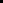 …………………………..….…..………………..………………………….………..Imię i nazwisko KandydatadataCzytelny podpis Kandydata………….…..………..…………………….……………………………………….…….miejscowośćdatapieczęć organizacji(jeśli posiada)czytelny podpis upoważnianego przedstawiciela podmiotu zgłaszającego